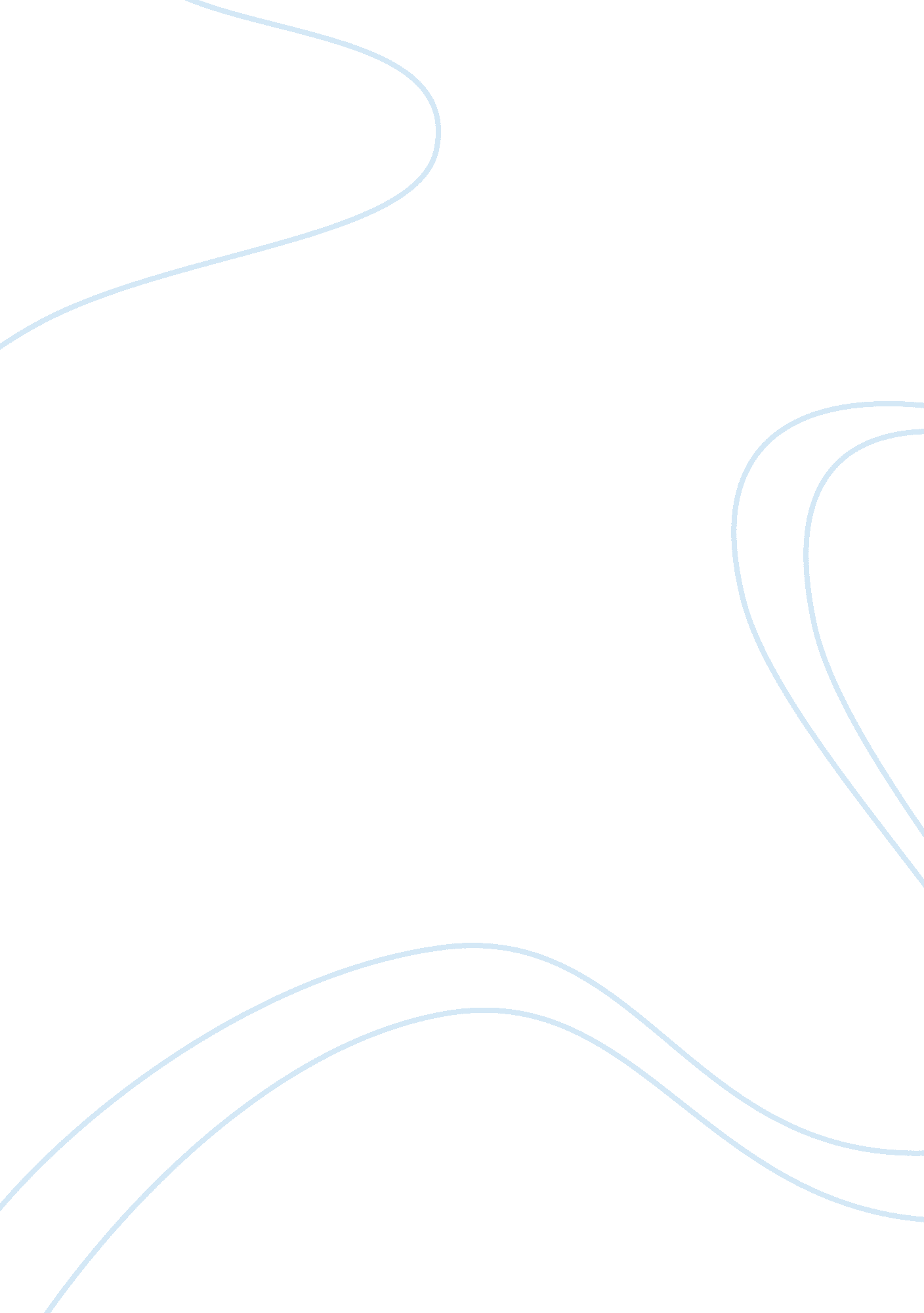 Cara de angelis essay sampleEnvironment, Animals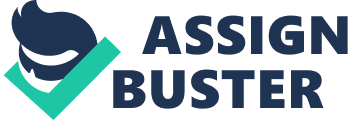 Cara De Angelis is a painter and a very talented artist. She lives in Connecticut, where she gets the idea behind her art work on collected road-kills. The picture shown is actually the fourth of a series of pictures she called ‘ Woman with Road-kill 4 ’. In her art, she uses her paintings to enable people visualize the relationship between wildlife and the human planet. She sorts to display the effects of industrialization on the forms of nature. The picture shown was drawn in 2013. It is a common feature in her drawings to blend historical and modern ways of life with respect to technological advancements in industries. The artwork shows the image of a woman with a dead animal beside her. On the extreme side of the woman’s image is a man operating a laptop. The inclusion of the dead animal on the bed and the laptop depicts controversial information on the relationship between animals and industrialization. This appears to the main theme behind the artist’s drawings. 
There are several pictures in the series, each of which the artist intends to bring out a comparison of historical lifestyles and that of the contemporary life. As a matter of fact, the Road-side series is meant to criticize the accidental extinction of animals. In the context of historical environment, animals could not die as a result of accidents along the road, this happens due to the evolution of technology into a more industrialized globe. The effect of these is shown by Cara De Angelis but in an artistic manner. Therefore, the picture was painted in 2013 but displays a comparative environment of historical life forms and that in the world today. 